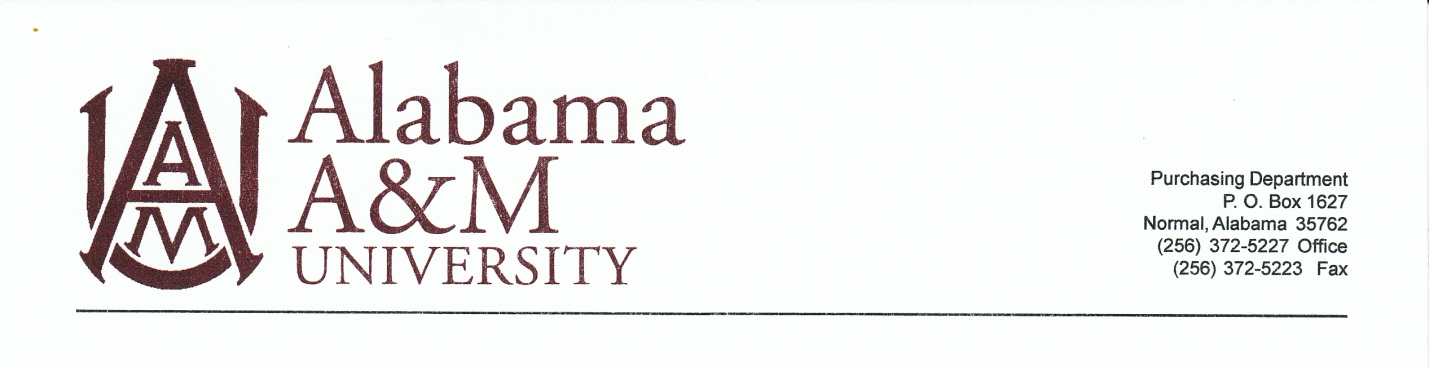 Effective immediately, this notice shall be included in all Requests for Proposals (RFPs) to provide labor, supplies, or services for Alabama A&M University pursuant to contracts which are required by law to be publically bid. NOTICE (RFP)The Beason-Hammon Alabama Taxpayer and Citizen Protection Act, Act No. 2011-535, Code of Alabama (1975) § 31-13-1 through 31-13-30 as amended (also known as and hereinafter referred to as “ the Alabama Immigration Act”) is applicable to contracts with Alabama A&M University (the “University”). As a condition for the award of a contract which is required by law to be publically bid, and as a term and condition of the contract with the University, any business entity or employer that employs one or more employees shall not knowingly employ, hire for employment, or continue to employ an unauthorized alien. Such business entity or employer shall provide a copy of documentation establishing that the business entity or employer is enrolled in the E-Verify program. A response to this RFP which does not include the required proof of E-Verify enrollment will be considered non-conforming and non-responsive. The University at its sole discretion may allow a reasonable period, not to exceed ten (10) business days, for non-conforming bids to be amended to comply with the Alabama Immigration Act. However, the University has no duty to alert any bidder that their response is non-conforming in any aspect.In addition to providing proof of E-Verify enrollment, contractor must agree to the following clause which must be included any contract which is awarded through the bid process.“By signing this contract, the contracting parties affirm, for the duration of this agreement, that they will not violate federal immigration law or knowingly employ, hire for employment, or continue to employ an unauthorized alien within the State of Alabama. Furthermore, a contracting party found to be in violation of this provision shall be deemed in breach of the Agreement and shall be responsible for all damages resulting therefrom.” The contracting business entity or employer shall assure and require that every subcontractor performing under the contract shall also comply with this Act, and the contracting business entity or employer shall maintain records that are available upon request by the University, state authorities, or law enforcement to verify its compliance and the compliance of all subcontractors with the requirements of the Alabama Immigration Act. Failure to comply with these requirements may result in breach of contract, termination of the contract or subcontract, and possibly suspension or revocation of business licenses and permits. 